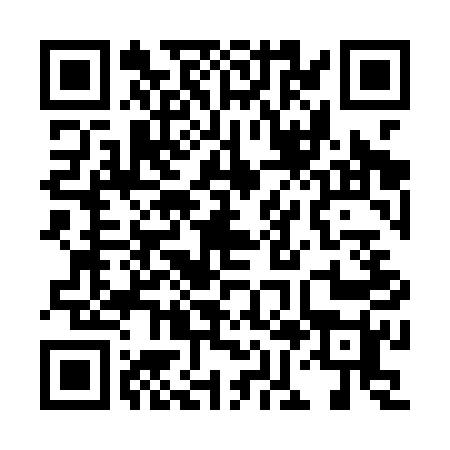 Prayer times for Kannadiyanpalaiyam, IndiaWed 1 May 2024 - Fri 31 May 2024High Latitude Method: One Seventh RulePrayer Calculation Method: University of Islamic SciencesAsar Calculation Method: HanafiPrayer times provided by https://www.salahtimes.comDateDayFajrSunriseDhuhrAsrMaghribIsha1Wed4:355:4912:074:316:257:392Thu4:345:4912:074:326:257:403Fri4:345:4812:074:326:267:404Sat4:335:4812:074:326:267:405Sun4:335:4712:074:336:267:416Mon4:325:4712:074:336:267:417Tue4:325:4712:074:336:267:428Wed4:315:4612:064:336:277:429Thu4:315:4612:064:346:277:4210Fri4:305:4612:064:346:277:4311Sat4:305:4512:064:346:277:4312Sun4:295:4512:064:356:287:4313Mon4:295:4512:064:356:287:4414Tue4:295:4512:064:356:287:4415Wed4:285:4412:064:356:287:4516Thu4:285:4412:064:366:297:4517Fri4:285:4412:064:366:297:4518Sat4:275:4412:064:366:297:4619Sun4:275:4412:064:376:297:4620Mon4:275:4312:074:376:307:4721Tue4:265:4312:074:376:307:4722Wed4:265:4312:074:386:307:4823Thu4:265:4312:074:386:317:4824Fri4:265:4312:074:386:317:4825Sat4:255:4312:074:396:317:4926Sun4:255:4312:074:396:327:4927Mon4:255:4312:074:396:327:5028Tue4:255:4312:074:396:327:5029Wed4:255:4312:074:406:327:5030Thu4:245:4212:084:406:337:5131Fri4:245:4212:084:406:337:51